ЮРАТНĂ ШКУЛДоска, компьютер та, экранПарта, проектор та пукан – Ку – вăл шкул, манăн шкулКунсерен  йыхравлакан.Шкулăм манăн хăй çемье,Вĕрентекен – шкулти  анне.Ачисем унăн чылай – Пурне те юратать пĕр май.Ирсерен ача чупать – Хăй шкулне пит юратать.Вĕренмешкĕн тăрăшать,Малашлăха шанса тăрать.Кашни ачан пурнăçĕнче,Ун асĕнче те чĕринчеЮлать юратнă тăван шкул,Пире пиллет вăл анлă çул.Ирина Карсакова, 7а классТĂВАН ШКУЛШкулăм, шкулăм, тăван шкулĔçÿсем пит сумлă-çке.Вулама та ÿкерме,Шутлама та пуплеме – Эс пурне те вĕрентет.Вăй-хална эс хĕрхенменЕпле-ши эсĕ ĕлкĕрен?Ирина Григорьева, 5б класс(Вĕрентекенĕ – Фомина В.А.)ШКУЛĂМ - МАНĂН ТĂВАН КИЛШкул-вăл пирĕн тăван кил,Ăс пухма кунта эс кил.Çĕнĕ пĕлÿсем эс илИтле, вула, шыра та туп.Шкула çÿретпĕр хаваспа,Пĕлÿ пухатпăр тантăшпа.Хуравласшăн ыйтăваĂçта? Мĕнле? е Хăçан?Шкулăн аслă алăкĕИрсеренех уçăлать.Çĕнĕ пĕлÿсем илмеКунсеренех йыхравлать.Шкулсем тĕнчере чылай,Манăн шкул вара – пĕрре.Тăрăшса çеç вĕренер,Ырă ĕçпе тав тăвар. Диана Васильева, 11а классЭПĔ ВĔРЕНЕКЕН ШКУЛЭпĕ Шупашкар хулинчи 29-мĕш шкулта пиллĕкмĕш класра вĕренетĕп. Мана Женя тесе чĕнеççĕ. Пирĕн шкул Кривов урамĕнче, 15а çуртра  вырнаçнă. Вăл тăватă хутлă. Пирĕн шкулта ултçĕре яхăн ача вĕренет, вăтăр ытла учитель унта тăрăшать. Класс пÿлĕмĕсем вăтăра яхăн. Вĕсем çутă та таса. Коридорсем анлă та вăрăм, чÿречисем пысăк. 	Шкула кĕрсенех салтăнмалли пÿлĕмсем. Унта эпир тум-тирсене хыватпăр. Кунтах столовой, унта эпир апат çиетпĕр. Пĕрремĕш хутрах пуçламăш классем вĕренеççĕ.  Шкулти спортзал та пĕрремĕш хутрах вырнаçнă. Унта пĕр харăсах икĕ класс ĕçлеме пултарать. Вырăн çитмесен хăш-пĕр классем уяр çанталăкра шкул çумĕнчи стадиона тухаççĕ.	Иккĕмĕш хутра аслă классемпе пулас спортсменсем вĕренеççĕ.  Кунтах директор, унăн çумĕсен пÿлĕмĕ, библиотекăпа акт залĕ, психолог пÿлĕмĕпе музей вырнаçнă. Ку хутрах пирĕн чăваш чĕлхи урокĕсем иртеççĕ. 	Виççĕмĕшпе тăваттăмĕш хутра асă классем вĕренеççĕ. Эпир хамăр шкулта пĕрремĕш класранах чăвашла калаçма, юрлама. ташлама вĕренетпĕр. Чăваш чĕлхине вĕренетпĕр, тĕрлĕ конкурссене хутшăнатпăр.	Эпĕ ку шкула юрататăп, кунта вĕреннишĕн савăнатăп.Евгения Казакова, 5б класс(Вĕрентекенĕ – Фомина В.А.)Моя мама училась в нашей школе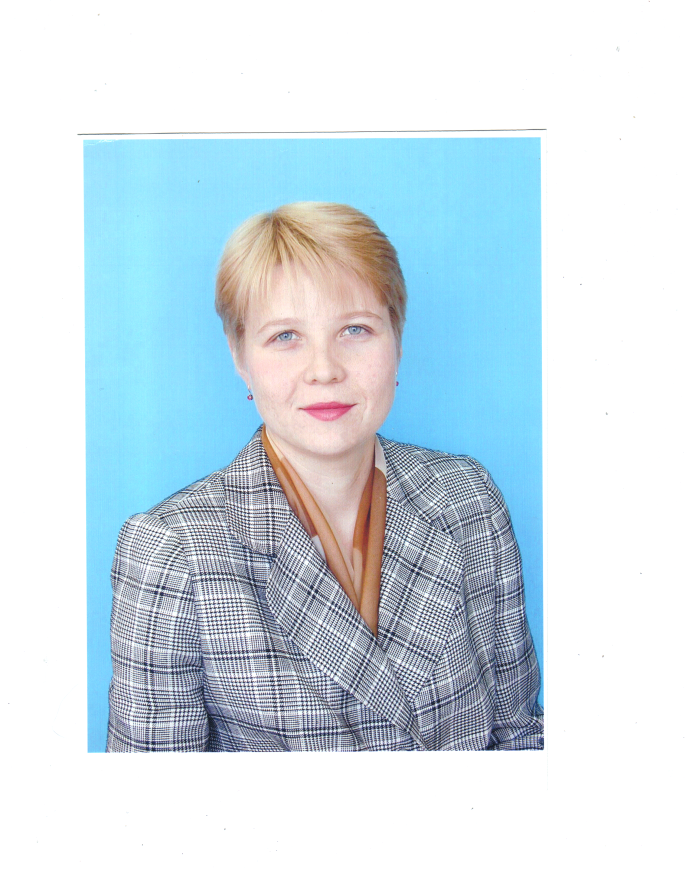 	Моя мама, Харитонова (Лазарева) Елена Юрьевна, обучалась в средней школе №29 с первого класса. В первый класс она пошла в 1977 году. Классным руководителем у них была замечательная учительница Раиса Петровна Рубцова. Она учила их красиво писать, быстро читать и считать. Никогда она на уроках не кричала, была очень сдержанной, доброй: все называли ее «классной мамой». Но, к сожалению, ей пришлось в 1979 году уволиться. Ребята до сих пор поддерживают с ней связь, она на пенсии, но всех своих учеников помнит по имени. 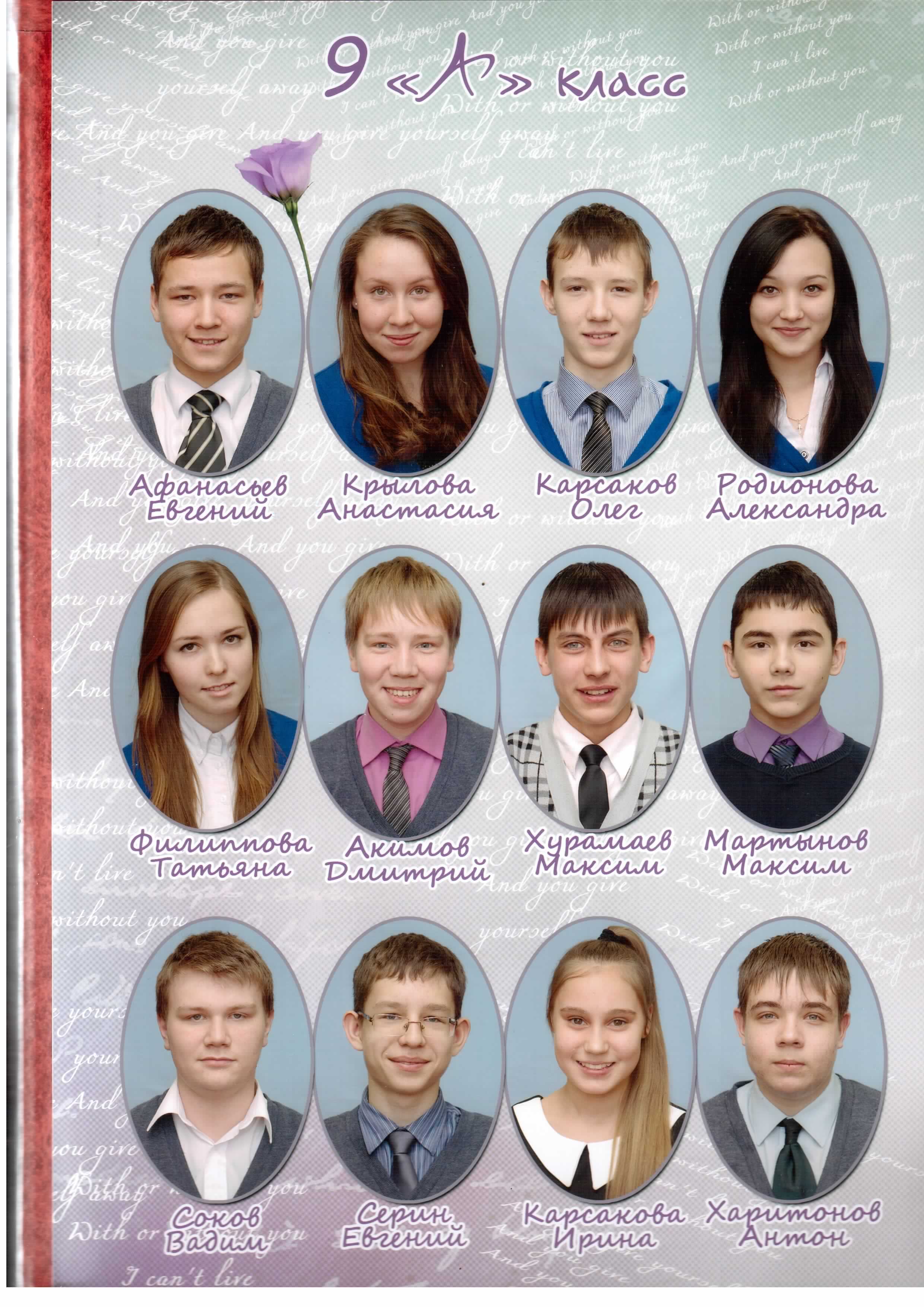 	Классным руководителем с 4 по 10 классы была учитель французского языка Римма Николаевна Ратобыльская.  Сейчас Римма Николаевна на пенсии, но своих учеников помнит. Жизнь в классе была очень интересная: проводили классные вечера, субботники, собирали макулатуру и металлолом, в старших классах были бессменными ведущими новогодних елок (сами писали сценарии, делали музыкальные подводки) и школьных дискотек. Много учеников из класса были в активе школы. Моя мама была председателем учкома школы, т.е. отвечала за успеваемость учеников.  За активное участие в жизни школы мама вместе с другими учащимися в 10 классе была награждена путевкой в город Ленинград, сейчас это город Санкт-Петербург. Мама окончила школу в 1987 году. Но со школой так не хотелось расставаться, и она начала работать старшей пионервожатой. В стенах этой школы вместе с учебой она провела 12 лет. В 1989 году она поступила в Чувашский педагогический институт им. И.Я. Яковлева на филологический факультет. 11а класс, Харитонов Антон